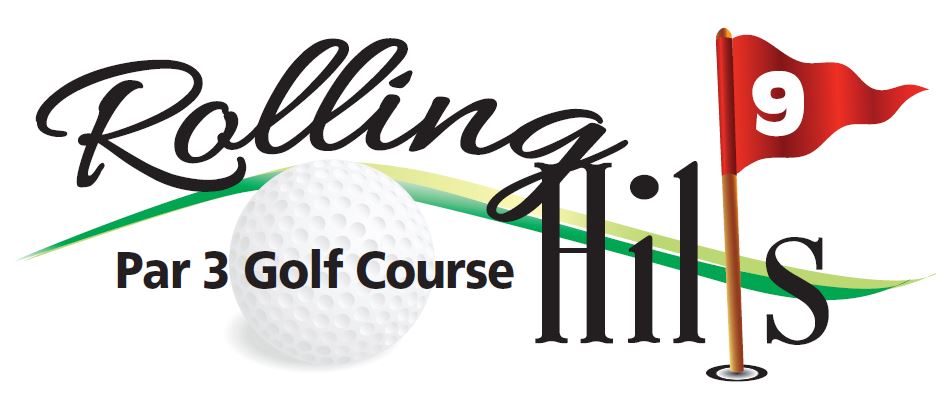 2022 COUPLES GOLF FLEX LEAGUESponsored by:  HOLLAND WILLOWSLeague informationFormat:	Couples will have 1 week to complete 9 holes of golf in a 2 player “scramble” format.  Schedule: The league will begin the week of June 5th  and end the week of August 21st.   12 Week SeasonTee Times: (FLEX) Teams will have 1 week to play 9 holes.  Each week will begin on Sunday and rounds need to be completed by Saturday evening.FEES:  $100 per couple, plus weekly greens fees $30 walk, $35 to ride per coupleINCLUDES:  	Weekly Cash Payout for low score			Cash awards for all teams			End of season tournament prior to awards dinner			Awards banquet and Dinner at HOLLAND WILLOWS	HOLLAND WILLOWS DISCOUNTS:  2, BUY ONE GET ONE FREE DRINKS after every weekly round !!!Scoring:  		3 Points for eagle (hole in one) 2 points for Birdie1 Point for ParRules:  Each player will Tee off, Men from the White tees and women from the Red tees.  After each players first shot, select the best shot and each player hits their second shot from that location.  Repeat that process until the ball is holed.  NO MULIGANS AND NO “GIMMIE” PUTTS.  Each player can lift, clean and place their ball within 1 foot of the original location of the desired ball, no closer to the hole.  BE HONSET AND FAIR, $$ is on the line!!  Hole 1,2,4, & 6 out of bounds area are marked with white stakes.  If your ball lands in that area and it is the desired ball, another ball must be played from the original location the ball was struck and a penalty stroke must be taken.Hole 8 & 5 hazards are marked with red stakes.  If your ball lands in that area or any other natural hazard (woods, water, etc.)  and is the desired ball, drop another ball on the flight line where the original ball entered the hazard, within 2 club lengths of the hazard, with NO advancement and a penalty stroke must be takenMAX SCORE ON ANY HOLE IS 5.  With respect to keeping up the pace of play for other patrons please pick up your ball after the 5th shot if it has not been holed, and move on to the next hole.Contacts:	 	Rolling Hills	(716) 496-5016Visit: 			Rollinghillspar3.comHolland Willows	Hollandwillows.com